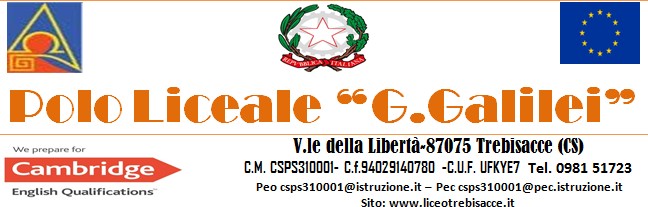 LIBRI IN COMODATO  D’USO- A.S. 2022-2023__L__   sottoscritt__    padre/madre dell’alunno/a_______________________________ nat__  a  ______________________________   il  ________________   Frequentante la classe _____  Sez.  _______ del Liceo Indirizzo______________________________, tel: _____________________________________DICHIARAdi ricevere in comodato d’uso per il/la proprio/a figlio/a i seguenti testi:_L___  stess___    si impegna, sotto la sua personale responsabilità, a restituire i suddetti libri alla fine dell’anno scolastico.Data_______________________                                                                                                                                                                         Firma genitore       -      Firma studente/ssa                                                                                                                                                                                          ___________________________      ______________________________MATERIACODICE   ISBNAUTORETITOLOVOL.EDITORE1.2.3.4.5.6.7.8.9.